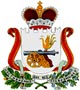 СОВЕТ ДЕПУТАТОВ СТАБЕНСКОГО СЕЛЬСКОГО ПОСЕЛЕНИЯСМОЛЕНСКОГО РАЙОНА СМОЛЕНСКОЙ ОБЛАСТИРЕШЕНИЕот 28 апреля 2022 года № 07О внесении изменений в Устав Стабенского сельского поселения Смоленского района Смоленской областиВ целях приведения Устава Стабенского сельского поселения Смоленского района Смоленской области в соответствие с нормами Федерального закона от 06.10.2003 № 131-ФЗ «Об общих принципах организации местного самоуправления в Российской Федерации» (с изменениями и дополнениями) Совет депутатов Стабенского сельского поселения Смоленского района Смоленской областиР Е Ш И Л:Внести в Устав Стабенского сельского поселения Смоленского района Смоленской области (в редакции решений Совета депутатов Стабенского сельского поселения Смоленского района Смоленской области от 16.05.2006 № 35, от 20.06.2007      № 17, от 29.05.2008 № 27, от 27.04.2009 № 23, от 03.06.2010 № 22, от 08.12.2011 № 42, от 18.07.2012 № 40, от 30.04.2013 № 33, от 26.12.2013 № 84, от 23.01.2015 № 3, от 26.06.2017 № 22, от 31.01.2019 № 01, от 30.11.2020 № 28) следующие изменения:пункт 9 части 1 статьи 7 изложить в следующей редакции:«9)  утверждение правил благоустройства территории сельского поселения, осуществление муниципального контроля в сфере благоустройства, предметом которого является соблюдение правил благоустройства территории сельского поселения, требований к обеспечению доступности для инвалидов объектов социальной, инженерной и транспортной инфраструктур и предоставляемых услуг, организация благоустройства территории сельского поселения в соответствии с указанными правилами;1.2. в части 2 статьи 7:1) пункт 1.1 изложить в следующей редакции:«1.1) осуществление муниципального контроля за исполнением единой теплоснабжающей организацией обязательств по строительству, реконструкции и (или) модернизации объектов теплоснабжения;»;2)  пункт 2 изложить в следующей редакции:«2) дорожная деятельность в отношении автомобильных дорог местного значения в границах населенных пунктов городского поселения и обеспечение безопасности дорожного движения на них, включая создание и обеспечение функционирования парковок (парковочных мест), осуществление муниципального контроля на автомобильном транспорте, городском наземном электрическом транспорте и в дорожном хозяйстве в границах населенных пунктов городского поселения, организация дорожного движения, а также осуществление иных полномочий в области использования автомобильных дорог и осуществления дорожной деятельности в соответствии с законодательством Российской Федерации»;3) в пункте 19 слова «использования и охраны» заменить словами «охраны и использования»; 4) в пункте 25 слова «, проведение открытого аукциона на право заключить договор о создании искусственного земельного участка» исключить;1.3. в статье 9:а)  часть 2 изложить в следующей редакции:«2. Организация и осуществление видов муниципального контроля регулируются Федеральным законом от 31 июля 2020 года № 248-ФЗ «О государственном контроле (надзоре) и муниципальном контроле в Российской Федерации».»;б) дополнить частью 3 следующего содержания:«3. Муниципальный контроль подлежит осуществлению при наличии в границах сельского поселения объектов соответствующего вида контроля.»;1.4. в части 8 статьи 32:1) пункт 4 изложить в следующей редакции:«4) осуществление муниципального контроля за исполнением единой теплоснабжающей организацией обязательств по строительству, реконструкции и (или) модернизации объектов теплоснабжения;»;2) пункт 17 изложить в следующей редакции:«17) дорожная деятельность в отношении автомобильных дорог местного значения в границах населенных пунктов городского поселения и обеспечение безопасности дорожного движения на них, включая создание и обеспечение функционирования парковок (парковочных мест), осуществление муниципального контроля на автомобильном транспорте, городском наземном электрическом транспорте и в дорожном хозяйстве в границах населенных пунктов городского поселения, организация дорожного движения, а также осуществление иных полномочий в области использования автомобильных дорог и осуществления дорожной деятельности в соответствии с законодательством Российской Федерации»;3) пункт 32 изложить в следующей редакции:«32) осуществление муниципального контроля в сфере благоустройства, предметом которого является соблюдение правил благоустройства территории сельского поселения, требований к обеспечению доступности для инвалидов объектов социальной, инженерной и транспортной инфраструктур и предоставляемых услуг, организация благоустройства территории сельского поселения в соответствии с указанными правилами;»4) в пункте 40 слова «использования и охраны» заменить словами «охраны и использования»;5) в пункте 53 слова «, проведение открытого аукциона на право заключить договор о создании искусственного земельного участка» исключить.2. Настоящее решение подлежит официальному опубликованию в газете «Сельская правда» после его государственной регистрации в Управлении Министерства юстиции Российской Федерации по Смоленской области и вступает в силу со дня его официального опубликования.Глава муниципального образования Стабенского сельского поселения Смоленского района Смоленской области	                    	          	Д.С ЧекрыжовРешение от 28.04.2022 №07 «О внесении изменений в Устав Стабенского сельского поселения Смоленского района Смоленской области» прошло государственную регистрацию в Управлении Министерства юстиции Российской Федерации по Смоленской области.Дата государственной регистрации – 03.06.2022Государственный регистрационный номер – RU675183172022001